Publicado en   el 07/03/2014 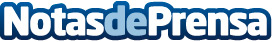 Little Mix estrena el vídeo de "World Up", single oficial del evento solidario SPORT RELIEFDatos de contacto:Nota de prensa publicada en: https://www.notasdeprensa.es/little-mix-estrena-el-video-de-world-up-single Categorias: Música http://www.notasdeprensa.es